Задание № 17. Осень (знакомство)1. Раскрасить картинку (раскрашивает взрослый).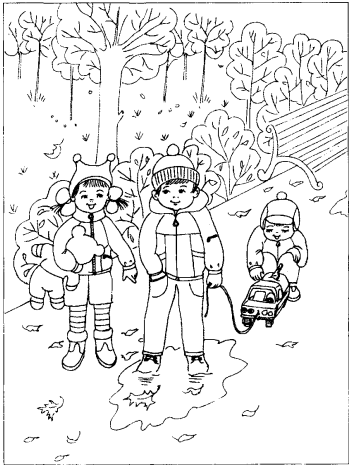 2. Рассмотри картинку и ответь на вопросы:- Как греет солнце осенью? (Осенью солнце греет слабо.)- Какие листочки на деревьях? (На деревьях висят желтые и красные листочки.)- Когда листочки бывают желтыми и красными? (Листочки бывают желтыми и красными осенью.)- Что идет? (Идет дождь.)- Что на небе? (На небе тучи.)- Что на земле? (На земле лужи, грязь.)- Какое это время года? (Это осень.)3. Выучи:Дует, дует ветер, Дует, задувает. Желтые листочки С дерева срывает. И летят листочки,Кружат по дорожке. Падают листочки Прямо нам под ножки.(И. Кишко)Задание № 18. Осень. «Один - два - много»1. Раскрасить картинки (раскрашивает взрослый).2. Сосчитай:- Сколько листочков? (Один листочек, два листочка, много листочков.)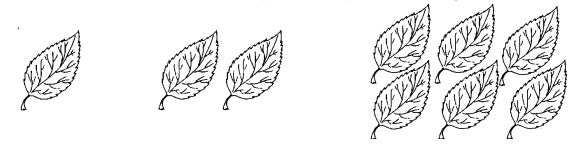 - Сколько птичек? (Одна птичка, две птички, много птичек.)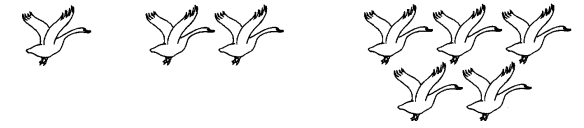 - Сколько веток? (Одна ветка, две ветки, много веток.)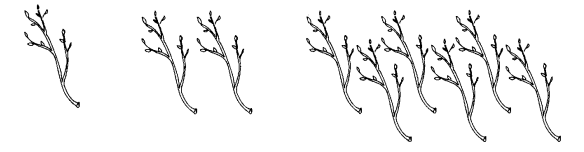 - Сколько туч? (Одна туча, две тучи, много туч.)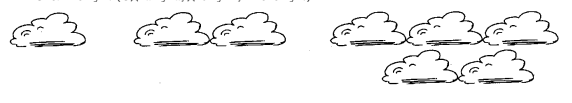 - Сколько луж? (Одна лужа, две лужи, много луж.)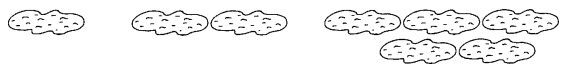 Задание № 19. Осень. Предлоги «НА», «С»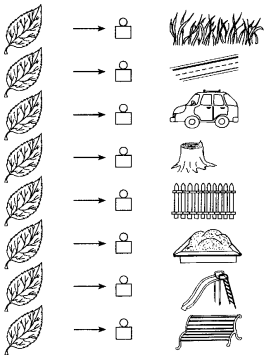 Задание № 20. Звуки «У», «А» 1. Упражнения для губ (каждое упражнение выполнить перед зеркалом 5 раз):• широко открыть рот - закрыть;• заборчик - показать зубы, соединив края зубов;• улыбка (зубы не показывать);• сомкнутые губы вытянуть вперед трубочкой;• улыбка - трубочка.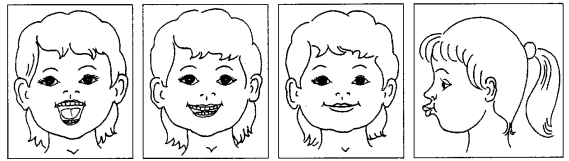 2. Раскрасить кружочки красным карандашом (раскрашивает взрослый).3. Произнеси:- звук «А» долго (коротко, громко, тихо).- звук «У» долго (коротко, громко, тихо).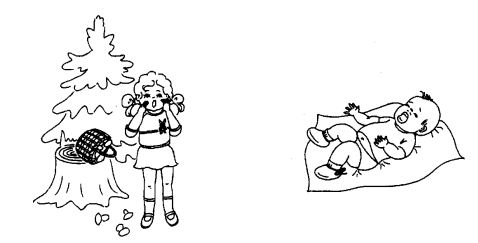 4. Прочитай звуки по символам. Кто так кричит?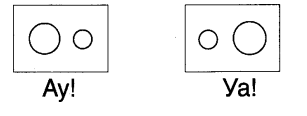 1. Составь предложение по схеме и скажи, куда упал листочек.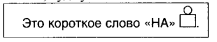 - Листочек упал на траву (на дорожку, на машину, на пенек, на забор, на песочницу, на горку, на скамейку).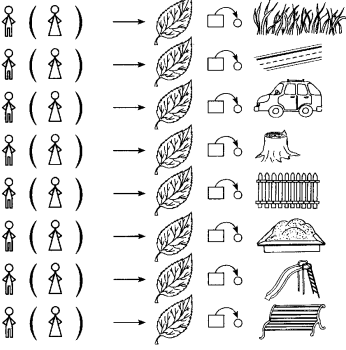 2. Составь предложение по схеме и скажи, откуда Петя (Катя) взял(а) листочек?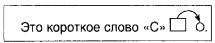 - Петя (Катя) взял(а) листочек с травы (с дорожки, с машины, с пенька, с забора, с песочницы, с горки, со скамейки).